КОМИТЕТ ПО ЛИКВИДАЦИИ РАСОВОЙ ДИСКРИМИНАЦИИРАССМОТРЕНИЕ ДОКЛАДОВ, ПРЕДСТАВЛЕННЫХ ГОСУДАРСТВАМИ-УЧАСТНИКАМИ В СООТВЕТСТВИИ СО СТАТЬЕЙ 9 КОНВЕНЦИИПятнадцатые периодические доклады государств-участников,подлежащие представлению в 1998 годуДобавлениеСвятейший Престол*[20 августа 1999 года]___________________*	В настоящем документе объединены тринадцатый, четырнадцатый и пятнадцатый периодические доклады Святейшего Престола, подлежавшие представлению 31 мая 1994 года, 1996 года и 1998 года, соответственно.  Одиннадцатый и двенадцатый периодические доклады Святейшего Престола, представленные в едином документе, и краткие отчеты о совещаниях Комитета, на которых этот доклад рассматривался, см. в документах CERD/C/226/Add.6 и CERD/C/SR.991-992.	С приложениями, представленными Святейшим Престолом, можно ознакомиться в досье секретариата.СОДЕРЖАНИЕ					Пункты	Стр.Введение		 1 – 2  	4Часть 1Общие сведения	I.	СУЩНОСТЬ и цель Святейшего Престола 		в международном праве		 3 – 4  	5	II.	СТАТИСТИЧЕСКИЕ ДАННЫЕ, КАСАЮЩИЕСЯ		ТЕРРИТОРИИ, НАСЕЛЕНИЯ И ЦЕРКОВНЫХ ОКРУГОВ		5	7Часть 2Сведения, касающиеся статей 2-7 Конвенции	I.	ОБЩАЯ ПРАВОВАЯ ОСНОВА ДЛЯ ЗАПРЕЩЕНИЯ		И ЛИКВИДАЦИИ РАСОВОЙ ДИСКРИМИНАЦИИ		 6 – 15 	30		А.	Общие предварительные замечания		 7 – 10 	30		В.	Изложение доктрины, лежащей в основе 	канонического			законодательства		11 – 15 	31	II.	ОСУЩЕСТВЛЕНИЕ СТАТЕЙ 2, 3, 5 И 7		16 – 91 	32		Статья 2		16 – 17 	33			Сведения о законодательных, судебных и			административных мерах		16 – 17	33		Статья 3		18 – 33 	33			Осуждение расовой сегрегации		18 – 30 	33			Состояние дипломатических отношений с Южной			Африкой		31 – 33 	37		Статья 5		34 – 44 	38			Право на равенство перед судом		34 – 36 	38			Участие верующих в проповеднической 	деятельности и			выполнении церковных обязанностей		37 – 44 	39СОДЕРЖАНИЕ (продолжение)					Пункты	Стр.		Статья 7		45 – 91 	41			Обучение и образование		45 – 87 	41				Информация		88 – 91 	78	III.	ИНИЦИАТИВЫ СВЯТЕЙШЕГО ПРЕСТОЛА В СВЯЗИ 		С ЭТНИЧЕСКИМИ КОНФЛИКТАМИ		 92 – 107	83		А.	Балканы		92 – 98 	83		В.	Руанда		99 – 107	86Введение1.	Святейший Престол представляет в настоящем документе новый доклад об осуществлении положений Международной конвенции о ликвидации всех форм расовой дискриминации в соответствии с пунктом 1 статьи 9 этого договора.  В данном докладе сведены в единый документ тринадцатый и четырнадцатый периодические доклады, которые подлежали представлению в 1994 и 1996 годах.  Предыдущий доклад (CERD/C/226/Add.6) был рассмотрен Комитетом по ликвидации расовой дискриминации 5 августа 1993 года (CERD/C/SR 991 и 992).2.	При составлении настоящего доклада учитывались, по мере возможности, руководящие принципы, касающиеся формы и содержания докладов (CERD/C/70/Rev.3), а также просьбы и замечания, высказанные членами Комитета во время представления предыдущего доклада и принятые на заседании, состоявшемся 17 августа 1993 года (см. А/48/18, пункты 278-305).  К докладу прилагается ряд документов, дополняющих сведения, сообщенные членам Комитета;  с этими документами можно ознакомиться в досье секретариата.Часть 1Общие сведенияI.	СУЩНОСТЬ И ЦЕЛЬ СВЯТЕЙШЕГО ПРЕСТОЛА В МЕЖДУНАРОДНОМ ПРАВЕ3.	Святейший Престол подписал 21 ноября 1966 года и ратифицировал 1 мая 1969 года Международную конвенцию о ликвидации всех форм расовой дискриминации, принятую Генеральной Ассамблеей Организации Объединенных Наций 21 декабря 1965 года.  Он не сопроводил эту ратификацию никакими заявлениями или оговорками.  Ватикан не заявил, что он признает компетенцию Комитета по ликвидации расовой дискриминации согласно пункту 1 статьи 14.4.	Святейший Престол обязался, в соответствии с пунктом 1 статьи 9, представлять доклад о принятых мерах, с помощью которых проводятся в жизнь положения Конвенции.  В этой связи Святейший Престол хотел бы напомнить ниже ряд моментов, имеющих отношение к его сущности как субъекта международного права:  	а)	в международном праве Святейший Престол является суверенным государством, наделенным изначальной, непроизводной и независимой от всякой власти или юрисдикции правосубъектностью;  	b)	Святейший Престол определяется во внутреннем праве католической церкви как правительство Вселенской церкви, состоящее из Папы Римского и учреждений, которые от него исходят (Кодекс уложений канонического права, статья 361);	с)	Святейший Престол – это также суверенное Государство-город Ватикан.  Это государство наделено всеми атрибутами государства;  оно состоит не из гражданского общества, а из сообщества тружеников, временно находящихся на службе у Священного Престола;	d)	в историческом плане международная правосубъектность Святейшего Престола никогда не смешивалась с правосубъектностью территорий, над которыми он осуществлял государственный суверенитет, таких, как имение Святого Петра (или "государства церкви") с 754 года по 1870 год и государство-город Ватикан с 1929 года;	е)	международная правосубъектность Святейшего Престола предшествует любому территориальному суверенитету, о чем свидетельствует, например, период с 1870 года, когда были утрачены его традиционные государства, по 1929 год, когда было создано Государство-город Ватикан.  В течение этих 60 лет Святейший Престол продолжал выступать в качестве субъекта международного права:  он заключал конкордаты и международные договоры с большим числом государств, участвовал в международных конференциях, осуществлял посреднические и арбитражные миссии и поддерживал активные и пассивные дипломатические отношения;	f)	Святейший Престол, как уточняется в пункте 2 статьи 24 Латеранского договора 1929 года, не желает участвовать в "мирском соперничестве государств", но заявляет о готовности внести свой вклад, когда тяжущиеся стороны "единодушно взывают к его миссии мира, ожидая в каждом случае проявления его морального или духовного могущества";	g)	Святейший Престол имеет статус наблюдателя при Организации Объединенных Наций и многих специализированных учреждениях и с 1956 года является членом Международного агентства по атомной энергии;	h)	Святейший Престол подписывает и ратифицирует международные конвенции, чтобы поддержать их своим авторитетом и таким образом поощрить другие государства к присоединению к этим договоренностям.  Например, присоединяясь в 1971 году к Договору о нераспространении ядерного оружия, Святейший Престол уточнил:  "Этим актом, продиктованным убеждением в том, что цели разоружения и международной разрядки, вдохновившие этот договор, соответствуют его собственной миссии мира, Святейший Престол желает оказать свою поддержку и моральное содействие положениям договора";	i)	Святейший Престол как верховный орган Католической церкви проповедует учение, которое не только предназначено для верующих-католиков, но касается также общечеловеческой, личной, общественной и международной этики.  Действительно, традиционно этические принципы Католической церкви основываются на разуме и обращены ко всему человечеству;	j)	международная жизнь, как об этом свидетельствует развитие ситуации в области прав человека, не может обойтись без общих объективных моральных ценностей.  Святейший Престол, со своей стороны, содействует развитию моральных принципов и созданию условий, которые обеспечивают мир, справедливость и социальный прогресс при все более эффективном соблюдении прав человека;	k)	Священный Престол тем более охотно подтверждает свою поддержку Международной конвенции о ликвидации всех форм расовой дискриминации, что Католическая церковь считает своим долгом проповедовать равное достоинство всех людей, созданных Богом по подобию своему.II.	СТАТИСТИЧЕСКИЕ ДАННЫЕ, КАСАЮЩИЕСЯ ТЕРРИТОРИИ, НАСЕЛЕНИЯ И ЦЕРКОВНЫХ ОКРУГОВ5.	Ниже приводятся данные, взятые из статистического справочника Annuario statistico della Chiesa 1995, в разбивке по регионам мира и по странам, о числе верующих и о структуре церкви.Часть 2Сведения, касающиеся статей 2 – 7 КонвенцииI.	ОБЩАЯ ПРАВОВАЯ ОСНОВА ДЛЯ ЗАПРЕЩЕНИЯ И ЛИКВИДАЦИИ РАСОВОЙ ДИСКРИМИНАЦИИ6.	Прежде чем переходить к вопросу об осуществлении статей 2, 3, 5 и 7 Конвенции, рассмотрим кратко общую правовую основу для запрещения и ликвидации расовой дискриминации и поощрения и подтверждения признания и осуществления прав человека и основных свобод в политической, экономической, общественной, культурной областях и во всех секторах общественной жизни.А.	Общие предварительные замечания7.	Что касается сведений о мерах законодательного порядка, принимаемых Священным Престолом с целью ликвидации расовой дискриминации, то следует уточнить, что, хотя невозможно удовлетворить в юридическом порядке все конкретные просьбы, содержащиеся в документе, касающемся руководящих принципов (CERD/C/70/Rev.3), из самой природы католической церкви и из духа ее законодательства явствует, что расовая дискриминация отвергается и осуждается и что Церковь расположена к тому, чтобы способствовать многорасовой интеграции.8.	Следует напомнить элемент важной юридической важности:  католическая церковь является вселенской как по своей природе, так и в действительности и поэтому "церковь […] обязана и имеет естественное право […] нести слово Божье всем народам" (статья 747, пункт 1).  Ее законодательство касается лиц, населяющих различные континенты, и различных рас, и она устанавливает абсолютное равенство всех верующих;  она эффективно и решительно защищает сосуществование и интеграцию всех рас, имплицитно осуждая всякую форму расизма.9.	На основе этого принципа основополагающего равенства верующие (в церкви понятие верующего совпадает с понятием "субъект права"  [ст. 96]) имеют одинаковые права и обязанности и обладают одинаковой правосубъектностью.  В каноническом законодательстве разнообразие обусловлено не различиями в правовом положении людей (принцип правового равенства субъектов), а правовым положением каждого, в зависимости от разнообразия призваний и различия ролей.10.	Католическая церковь ясно подтверждает в своем законодательстве два основных принципа, являющихся мерами, направленными на обеспечение соблюдения принципов, изложенных в подпунктах 1-5 в части А под заголовком "Статья 2" пункта 10 документа, в котором содержатся общие руководящие принципы:	а)	в первую очередь Католическая церковь подтверждает свое право отстаивать основные ценности и права (в том числе, разумеется, недопущение расовой дискриминации):  "Церкви надлежит всегда и всюду возвещать принципы морали даже в том, что касается общественного порядка, а также высказывать суждение относительно любой человеческой реальности в той мере, в какой этого требуют основные права личности или спасение душ" (ст. 747, пункт 2);	b)	во-вторых, она четко устанавливает приоритет международных обязательств по конвенциям, подписанным Папским Престолом с государствами или другими политическими обществами.  В частности, конвенции, заключенные Святейшим Престолом, стоят выше обыкновенного законодательства, но при этом гарантируется полное соблюдение областей его собственного законодательства, "по существу входящих во внутреннюю компетенцию" (зарезервированная область) (пункт 7 статьи 2 Устава Организации Объединенных Наций).  Такие конвенции становятся нормами законодательства Святейшего Престола: "Статьи Кодекса не отменяют конвенций, заключенных Папским Престолом с  […] политическими обществами, и не являются отступлениями от них;  эти конвенции сохраняют таким образом свою действующую силу, независимо от противоречащих им положений настоящего Кодекса" (ст. 3).В.	Изложение доктрины, лежащей в основе канонического законодательства11.	В пункте 2 статьи 748 закрепляется свобода совести и религии, являющаяся исходной предпосылкой, началом и основой любой другой свободы – человеческой и гражданской, личной и коллективной:  "Никому и никогда не позволено принуждать кого бы то ни было обращаться в католическую веру против своей совести".  12.	В статье 219 закрепляется право на выбор своего образа жизни в лоне Католической церкви, являющееся результатом свободного выбора и осознанного решения.  Это право включает гарантию иммунитета от всякого принуждения, т.е. для принятия решения о своем положении в лоне церкви верующий имеет право не сталкиваться с неподобающими препятствиями при осуществлении принятого им решения:  "Все верующие пользуются правом не подвергаться никакому принуждению при выборе своего образа жизни".13.	В соответствии со статьей 215 за всеми верующими признается естественное право на свободу ассоциации, основанное непосредственно на общественной природе человеческой личности и на общественной природе церкви, а также право на свободу мирных собраний, под которым следует понимать право верующих на свободу собраний в целях, совместимых с их христианским призванием в мире:  "Верующие имеют право свободно основывать ассоциации и руководить ими […], а также собираться, чтобы вместе добиваться достижения этих целей".14.	Изначальное право личности, - вытекающее из самого естественного закона, - на уважение своей доброй репутации, а также связанная с ним обязанность соблюдать право каждой личности на защиту своей частной жизни, закреплены в статье 220.  Таким образом, никто не может быть подвергнут произвольному вмешательству в его частную жизнь, в жизнь его семьи, нарушению неприкосновенности его жилища и переписки:  "Никому не разрешается незаконно посягать на добрую репутацию другого человека или нарушать право кого бы то ни было на охрану своей частной жизни".15.	В пункте 1 статьи 223 устанавливаются внутренние ограничения на осуществление прав:  общее благо церкви, соблюдение прав других и обязанности по отношению к другим, - ограничения, которые должны соблюдаться самим верующим:"1.	При осуществлении своих прав верующие, как лично, так и коллективно, должны учитывать общее благо церкви, а также права других и обязанности, которые они имеют по отношению к другим".Во втором пункте уточняются внутренние ограничения на осуществление этих прав, установленные церковной властью во имя общего блага:"2.	Принимая во внимание общее благо, церковная власть регулирует осуществление прав верующих".В обоих случаях, в соответствии с общими принципами международного права в области прав человека, речь идет об ограничениях, налагаемых "на осуществление прав", а не об ограничениях самих прав.II.	ОСУЩЕСТВЛЕНИЕ СТАТЕЙ 2, 3, 5 И 7Статья 2А.	Сведения о законодательных, судебных и административных мерах16.	В первом пункте статьи 204, где повторяется определение понятия верующего, которое в церкви равноценно понятию субъекта, приведенному в статье 96, - "через крещение человек вступает в Церковь Христа и наделяется в ней обязанностями и правами, присущими христианам", - решительно подчеркивается полное равенство между всеми членами церкви, а в элементе причастия признается базовая концепция, которая лежит в основе этого полного равенства и приобщает верующих к делу, которым церковь призвана заниматься в мире:	1.	Христианами являются те, кто, присоединившись к Христу через крещение, стали народом Божьим и кто по этой причине, по-своему участвуя в священнической, пророческой и верховной функции Христа, призваны осуществлять, каждый в зависимости от собственного положения, миссию, которую Бог поручил Церкви выполнять в мире".17.	Основываясь на принципе, установленном в статье 204, статья 208 провозглашает абсолютное равенство между всеми верующими – равенство, которое касается как "достоинства" личности, так и ее "деятельности":  "Между всеми верующими, в силу их возрождения во Христе, существует, касательно их достоинства и деятельности, истинное равенство".  Даже если права, перечисленные в разделе I, не называются формально "основными" или "изначальным", каноническое учение обычно допускает, что эти права носят характер подлинных "первичных" или "конституциональных" прав, т.е. прав, входящих неотъемлемой частью в саму структуру церкви.  Это, по сути, врожденные – iura nativa – права, которые касаются свободы и достоинства верующего человека и предшествуют всякой формулировке в позитивном праве.Статья 3А.	Осуждение расовой сегрегации18.	В двенадцати нижеследующих пунктах предлагаются выдержки из выступлений Папы Римского в 1992 и 1993 годах по вопросам, касающимся расизма и ксенофобии.В Региональном совете Лацио (3 февраля 1992 года)19.	"Известно, что Лацио приняла наибольшее число иммигрантов из стран, не входящих в Европейский союз, и каждый сознает проблемы, порождаемые этим явлением, а также срочную необходимость их решения.  Суровая действительность иммиграции требует уделения ей большого внимания, так как эта проблема становится все более серьезной из-за возникновения в различных странах новых ситуаций.  Мы столкнулись с явлением колоссальных масштабов, как это не раз происходило в истории человечества.  Поэтому нужно мужественно и уверенно решать различные задачи, возникающие в этой связи, с тем чтобы сегодняшнее общество сумело избежать всякой расовой дискриминации и содействовало справедливости и солидарности между людьми".Перед представителями других вероисповеданий в Зигиншоре, Сенегал (20 февраля 1992 года)20.	"Происхождение и божеское предназначение человека являются основой его достоинства.  Ни один человек не вправе презирать другого человека, особенно самого слабого.  Нет никакого оправдания дискриминации, будь то по признаку расы, религии, пола или общественного положения:  каждый человек достоин уважения".По случаю XXVII годовщины Соборной декларации Nostra oetate (28 октября 1992 года)21.	"Говоря в более общем плане, перед сегодняшними проявлениями ксенофобии, расовой напряженности и крайнего и фанатичного национализма я считаю своим долгом повторить, что любая форма расизма является греховной по отношению к Богу и к человеку, ибо всякий человек является отображением Божьим".Перед епископами Федеративной Республики Германии в ходе визита ad limina (14 ноября 1992 года)22.	"Необходимо все сделать для того, чтобы воспрепятствовать распространению расизма и национализма".Перед епископами Федеративной Республики Германии в ходе визита ad limina (4 декабря 1992 года)23.	"Проповедование религии может устранить опасность ложных кумиров, коими являются национализм и расизм".Перед посетителями и добровольными помощниками популярного ресторана "Колле Оппио", Рим (20 декабря 1992 года)24.	"Рим должен отвергать всякую форму расизма и ксенофобии.  И в этом отношении епархию должны связывать три следующих принципа:  утверждать древний образ Рима – гостеприимного и открытого города, живущего в согласии со своей христианской историей;  отвергать всякую форму расизма и ксенофобии и всегда проявлять уважение и гостеприимство по отношению к лицам, принадлежащим к другим культурам и народам;  мобилизовать добровольные силы, столь многочисленные и разнообразные, на служение тем, кого называют "иностранцами", которыми они являются по своему гражданскому состоянию, но не с точки зрения общей веры и гуманности.  Я хотел бы сказать больше:  христианский Рим желает отстаивать культурную линию, в соответствии с которой иммигранты являются не только бедными людьми, которых необходимо принять, не только гражданами, права которых следует уважать, но и потенциальными членами общества, в которое они могут вдохнуть новую энергию и внести оригинальный вклад".Перед епископами Венгрии в ходе визита ad limina (28 января 1993 года)25.	"Срочно необходимо наладить конструктивное сотрудничество, направленное против пробуждения расизма и антисемитизма в Европе".Письмо епископу Бельско-Живеца по случаю пятидесятой годовщины первой отправки цыган в концентрационный лагерь "Аушвиц-Биркенау", (7 апреля 1993 года)26.	Аушвиц звучит для нас, людей ХХ столетия, не теряющим своей актуальности предупреждением;  это драматичный клич в защиту достоинства и неотъемлемых прав как отдельных личностей, так и целых народов.  Необходимо помнить об этом, особенно сегодня, когда в самом центре Европы вспыхивают новые очаги этнической дискриминации и ненависти, приводящие к злоупотреблению властью, насилию и пролитию невинной крови.  […]  По этому случаю я желаю произнести слова христианской солидарности с народом рома, подвергшимся столь горьким испытаниям во время второй мировой войны, с народом, который, к сожалению, и по сей день является в различных странах мишенью для предрассудков, актов нетерпимости и даже открытой дискриминации, хотя он обладает неотъемлемым правом на достойное место в общественной жизни и на свою социально-культурную самобытность".Президенту Республики Судан, Хартум (10 февраля 1993 года)27.	"В многорасовой и многокультурной стране стратегия противостояния никогда не принесет мира и прогресса.  Лишь соблюдение прав человека, законно гарантируемое в системе правосудия и равенства для всех, может создать справедливые условия для мирного сосуществования и сотрудничества на общее благо.  Поэтому моя надежда, связанная с вашей страной, может быть более конкретно выражена в глубоком желании того, чтобы все ее граждане – без всякой дискриминации по признаку этнического происхождения, культурных данных, общественного уровня или религиозных убеждений – приняли ответственное участие в жизни народа, способствуя своим разнообразием богатству всего национального сообщества.  […]  Церковь рассматривает этот вопрос главным образом с точки зрения гуманности и морали.  Всеобщая обязанность понимать и уважать разнообразие и богатство других народов, обществ, культур и религий зиждется на двух основных принципах.  Первый – это неотъемлемое достоинство каждой личности, независимо от ее национального, культурного, этнического или расового происхождения или от ее вероисповедания;  это достоинство означает то, что, когда люди объединяются в группы, они имеют право на коллективную принадлежность.  Так, меньшинства имеют право существовать, в пределах какой-либо страны, имея свои собственные язык, культуру и традиции, и государство морально обязано предусмотреть в обществе место для этой самобытности и самовыражения.  Второй принцип – это основополагающее единство человеческой расы, ведущей свое начало от Создателя;  это единство подразумевает, что ни одна группа не должна чувствовать своего превосходства над другой.  Оно предполагает также, что интеграция может строиться на реальной солидарности, лишенной всякой дискриминации".Перед представителями еврейских общин, по случаю концерта в память жертв Шоа (7 апреля 1994 года)28.	"В настоящее время встречаются новые и многочисленные проявления антисемитизма, ксенофобии и расовой ненависти, которые служили начатками невыразимых преступлений.  Человечество не может допустить их повторения.  […]  Перед опасностями, нависшими над сыновьями и дочерьми нынешнего поколения, христиане и евреи могут многое дать миру, который борется за различие добра и зла, призван Создателем отстаивать и защищать жизнь, но который также и безоружен перед голосами, проповедующими ценности, ведущие лишь к гибели и уничтожению".Послание в связи с Международным днем мигрантов (6 августа 1993 года)29.	"Задачей государства является обеспечить, чтобы семьи эмигрантов, учитывая их особые потребности, не были лишены того, что это государство обеспечивает обычно семьям своих собственных граждан.  Государству особенно надлежит защищать их против всякой попытки отчуждения и расизма, содействуя осознанной и эффективной культуре солидарности".Перед епископами Калифорнии, Невады и Гавайских островов (Соединенные Штаты) в ходе визита ad limina (4 декабря 1993 года)30.	"В вашей пасторской деятельности вы часто сталкиваетесь с проявлениями укоренившегося расизма, подрывающего устои справедливого и демократического общества.  Расизм является недопустимой несправедливостью из-за социальных конфликтов, которые он вызывает, и еще больше – из-за уничижения им неотъемлемого достоинства всех людей, независимо от их расового или этнического происхождения.  Ваши частые заявления по этому поводу и великое разнообразие видов пасторской деятельности, проводимой в пользу различных этнических групп, входящих в ваши епархии, отнюдь не поощряя отделения или изоляции групп и сообществ, призваны соответствовать предназначению церкви как символа и инструмента наибольшей части всей человеческой семьи.  С другой группой епископов я говорил о потребностях и особом вкладе в жизнь церкви многочисленных испаноговорящих общин, входящих в ваши епархии.  Поддерживая католический национальный пасторский план в пользу чернокожего населения, вы проявили уважение и поддержку по отношению к верующим, которые желают быть "настоящими чернокожими и истинными католиками".  Я выражаю также удовлетворение в связи с вашим обязательством содействовать солидарности с коренными народами Америки, особенно в том, что касается социальной справедливости в областях здравоохранения, жилища, занятости и образования.  Успех всех этих мероприятий в значительной мере зависит от усилий, направленных на возрождение семейной жизни, приходских школ, пасторства среди маргинальной молодежи и содействия реализации предназначений среди различных групп".В.	Состояние дипломатических отношений с Южной Африкой 31.	Об установлении дипломатических отношений между Святейшим Престолом и Южно-Африканской Республикой было объявлено в субботу, 5 марта 1994 года, - через несколько недель после учреждения "Переходного исполнительного совета" и утверждения временной конституции этого государства.  Решение Святейшего Престола о том, чтобы принять просьбу правительства Южно-Африканской Республики об установлении дипломатических отношений, имеет двойное значение:  с одной стороны, речь идет о справедливом признании настойчивых усилий основных сторон, участвовавших в переговорном процессе в пользу мирного перехода к "новому южноафриканскому государству", и, с другой стороны, это решение было принято еще и потому, чтобы ободрить всех южноафриканских католиков и поощрить их к дальнейшему конструктивному вкладу в подлинное национальное примирение.  25 июня 1994 года папский легат в Претории был назначен нунцием.32.	Святейший Престол, в частности через посредство учрежденной в 1922 году Апостолической делегации, использовал все возможности, чтобы поддержать и одобрить действия епископов, неустанно заботящихся о содействии делу мира и защиты основных прав человека.  В течение прошедших лет Святейший Престол предпринимал множество шагов, чтобы укрепить почву для вступления в диалог и для начала процессов мира и примирения между всеми составляющими южноафриканского общества.  Можно упомянуть, в частности, аудиенцию, данную святым отцом 12 лет назад тогдашнему президенту П.В. Боте, миссии кардинала Роже Эчегараи в 1988 и 1991 годах, папскую аудиенцию с лидером АНК Нельсоном Манделой в июне 1990 года и, наконец, визит в Ватикан президента Ф.В. де Клерка 13 декабря 1993 года.33.	17-18 сентября 1995 года святой отец осуществил пасторский визит в Южную Африку, чтобы председательствовать на праздничной части Специальной ассамблеи для Африки Синода епископов.  Выступая перед 500 000 собравшимися на ипподроме Гермистон (Йоханнесбург), среди которых присутствовали президент Мандела, вице-президенты де Клерк и Нбеки, папа напомнил большие задачи, стоящие перед африканским континентом, и заявил, что "солидарность является прежде всего необходимым ответом для преодоления полного нравственного крушения, коим являются расовые предрассудки и этнические распри".Статья 5А.	Право на равенство перед судом34.	Три пункта статьи 221 преследуют двойную цель:  изложить различные права верующих в связи с отправлением церковного правосудия, а также правовые гарантии защиты остальных прав личности для избежания, в частности, возможных нарушений в результате произвольного поведения органа власти.  С этой целью для правовой защиты лиц, подчиняющихся церковной юрисдикции, определены три основных права:  	а)	право отстаивать свои права в судах:  "1.  Верующие могут законно требовать осуществления прав, которыми они пользуются в церкви, и отстаивать их в компетентном церковном суде в соответствии с действующим правом";	b)	право на справедливое судебное разбирательство:  "2.  Верующие, будучи вызваны на суд компетентным органом, имеют также право быть судимы в соответствии с правовыми нормами, которые должны применяться справедливо";	с)	принцип законности в области уголовных дел:  "3.  Верующие имеют право подвергаться каноническим наказаниям лишь в соответствии с законом".35.	В статье 1321 предусмотрена защита индивида от произвола - в ней дается определение объективных и субъективных элементов правонарушения, а также закреплен принцип уголовной законности:  	"1.	Никто не может быть наказан, кроме как по серьезному обвинению во внешнем нарушении закона или правила в результате злого умысла или виновного действия.	2.	Подвергается наказанию, предусмотренному законом или правилом, лицо, умышленно нарушившее закон или правило;  однако лицо, нарушившее закон или правило по неосмотрительности, наказанию не подвергается, если только в законе или правиле не предусмотрено иного".36.	В пункте 1 статьи 1347, а также в пункте 1 статьи 1395 запрещается применять суровую меру наказания, если виновное лицо не было предупреждено хотя бы один раз о необходимости положить конец своему виновному поведению и если ему не был предоставлен разумный срок для исправления:	"К виновному не может быть законно применена мера наказания, если до этого его хотя бы один раз не предупреждали о необходимости положить конец своему виновному поведению и если ему не было предоставлено разумного срока для раскаяния".С.	Участие верующих в проповеднической деятельности и выполнение церковных обязанностей37.	В статье 208, в которой провозглашено равенство между всеми верующими и упоминается сотрудничество всех в деятельности церкви, говорится, что в силу этого равенства "все они сотрудничают в воздвижении Тела Христова сообразно положению и возможностям каждого".38.	В статье 211 подтверждается право на проповедническую деятельность.  Это право от рождения происходит не из уступки, на которую идет власть, а из конкретного предназначения каждого верующего в силу его крещения и конфирмации.  Это подлинное право, потому что проповедничество имеет внешнее измерение и предоставляет верующему право, erga omnes, на уважение в законном осуществлении его проповеднической деятельности:  "Все верующие обязаны и имеют право трудиться над тем, чтобы божеской идеей спасения прониклось все большее число людей".39.	В соответствии с предписаниями статьи 212 каждый верующий имеет право обращаться в церковный орган не только с ходатайствами, требующими конкретного ответа, но и для того, чтобы выразить свое мнение и рассказать о трудностях, письменно или устно, лично или совместно с другими, в связи с теми видами деятельности церкви, которые требуют особого внимания:  	"1.	Верующие имеют право сообщать пастырям церкви о своих нуждах […], а также свои пожелания…	3.	Они имеют право и даже иногда обязаны делиться со святыми пастырями своим мнением относительно блага церкви и сообщать его другим верующим […] с должным учетом общей пользы, а также достоинства людей".40.	Верующие "обязаны, в силу пункта 2 статьи 222, содействовать социальной справедливости, а также […] приходить на помощь бедным, используя свои доходы".  Так, в этой статье закрепляется обязанность, становящаяся таким образом правом простого верующего, в силу всеобщего братства и солидарности, содействовать подлинной социальной справедливости, которая включает также равенство между расами.  Конкретные способы содействия социальной справедливости зависят на практике от подходов, возможностей и положения каждого верующего.41.	В статье 227 заявлено, что миряне имеют двойную свободу в области светских интересов и деятельности – в силу признания основных неотъемлемых прав каждого гражданина, по отношению к гражданским властям, и в силу признания их законной самостоятельности, по отношению к властям церковным:  "Верующие миряне имеют право на признание за собой в области светской жизни свободы, которая принадлежит всем гражданам".42.	В статье 228 определяется не право как таковое, а возможность для каждого верующего назначаться законным органом власти для выполнения церковных обязанностей и функций, в соответствии с нормами права, а также для участия в коллегиальных органах и выполнения функций "экспертов" и "советников":	"1.	Миряне […] могут допускаться святыми пастырями к церковным обязанностям и функциям, которые они могут выполнять в соответствии с нормами права.	2.	Миряне […] могут помогать пастырям церкви в качестве экспертов или советников, даже советами в области права".43.	В статье 231 речь идет о мирянах, посвящающих себя конкретной службе, на постоянной или временной основе, в церкви.  По всей справедливости им полагается соответствующее вознаграждение, позволяющее им достойно содержать семью.  Кроме того, они имеют право на все социальные и гражданские пособия, предусмотренные гражданским законодательством:	"2.	Они [миряне] имеют право на честное вознаграждение, соответствующее их положению и позволяющее им достойно удовлетворять свои потребности и потребности своей семьи, с соблюдением норм гражданского права;  кроме того, они имеют право на социальное страхование и медицинскую помощь".44.	Возведение в сан священника не является правовой нормой, а зависит от основной структуры церкви.  Следовательно, поскольку речь не идет о "функции", возведение в сан священника не может рассматриваться как "право".Статья 7A.	Обучение и образованиеКаноническое учение45.	В статье 227 за верующими признается право на христианское образование, в основе которого лежит общее для всех крещеных предназначение – принимать участие в проповеди евангелия Церковью.  Христианское образование не ограничивается усвоением чисто теоретических элементов, оно включает также право на подготовку, необходимую для достижения зрелости человеческой личности:  "Верующие имеют право на христианское образование, благодаря которому они должным образом обучаются для достижения зрелости человеческой личности".46.	В статье 218 официально закрепляется для тех, кто занимается изучением религиозных наук, необходимая свобода исследований и право на свободное выражение своего мнения, т.е. право на информацию и право распространять свои идеи, неизбежно вытекающие из права на христианское образование:  "Занимающиеся изучением священных дисциплин пользуются надлежащей свободой исследований, а также правом на осмотрительное выражение своего мнения в областях, в которых они сведущи".47.	В статье 229 определяются в первую очередь право и обязанность верующих мирян проходить обучение, которое позволит им получить необходимую теоретическую подготовку, чтобы жить в полном согласии со своим христианским предназначением.  В ней, кроме того, уточняется, что это право включает возможность доступа верующих к высшему образованию.  Наконец, как следствие этих предписаний, в рассматриваемой статье закрепляется основное право мирян на преподавание священных наук после получения ими необходимой подготовки: 	"1.	Миряне […] пользуются правом на овладение этим [христианским] учением соразмерно со способностями и положением каждого.	2.	Они пользуются также правом получить более глубокие знания в области священных наук, преподаваемых в церковных университетах или на церковных факультетах и в институтах религиозных наук, путем посещения занятий и получения ученых степеней.	3.	Они могут получить […] разрешение на преподавание священных наук".48.	В соответствии со статьями 226, 793 и 1136 на родителей возлагается серьезная правовая обязанность по обеспечению христианского образования их детей путем использования всех возможностей, имеющихся в области образования.  Эту обязанность дополняет, разумеется, признанное за родителями элементарное право "обучать своих детей", "всеми силами обеспечивать как физическое, социальное и культурное, так и нравственное и религиозное воспитание своих детей", а также "право выбирать средства и заведения, с помощью которых […] они смогут наиболее эффективно обеспечить католическое образование своих детей".Католические учебные заведения49.	В мире насчитывается около 170 000 католических школ различных категорий и уровней, в которых обучаются свыше 42 млн. человек.  В Европе таких школ более 30 000 с числом учащихся около 8 млн. человек (по данным, предоставленным съезду Европейского комитета по делам католического образования, проведенному в Аугсбурге 31 октября – 3 ноября 1996 года).50.	В некоторых западных странах, где обеспечено равенство между государственным и частным образованием, число учащихся постоянно возрастает.  В Германии, по данным Епископальной конференции этой страны, число учащихся за последние три года возросло на 8,2% и только за один 1998 год в католические учебные заведения было дополнительно записано 25 000 учащихся.  В Соединенных Штатах также католическая школа пользуется большим авторитетом, о чем свидетельствует постоянное увеличение числа записывающихся:  начиная с 1990 года в американские католические заведения ежегодно поступает на 20 000 человек больше.51.	В странах Восточной Европы католическая школа возрождается медленно и с трудом, так как ей противостоят весьма тяжелые экономические условия.  Трудности вызывают также некоторая неопределенность законодательства и нехватка компетентного персонала, особенно преподавателей.  Например, в Румынии, где до прихода к власти коммунистов существовало 300 католических школ, в настоящее время их насчитывается лишь несколько десятков.52.	Во многих странах Ближнего Востока и Азии деятельность католических школ выходит далеко за численные рамки католиков и христиан;  эти школы вносят квалифицированный вклад в культуру и обучение;  кроме того, они часто представляют собой единственную возможность проповедовать священное писание.Конкретные мероприятия53.	Следует отметить активную деятельность по подготовке преподавателей и учащихся, проводимую в Парме (Италия) центром Centro Educazione alla Mondialità при Миссионерском центре.  Этот центр выпускает также ежемесячный педагогический журнал.  В Германии некоторые епархии, например епархия Хильдесгейма, организует встречи молодежи разных национальностей и разного происхождения, чтобы содействовать интеграции иностранцев в Германии.  54.	Босния демонстрирует замечательный пример обучения терпимости:  в Сараевской архиепархии было недавно основано три школы, названные "Школы для Европы", с целью обучения учащихся различных вероисповеданий, а также учеников, не исповедующих никакой религии, взаимному уважению, диалогу и мирному сосуществованию.  В настоящее время эти школы посещают около 1 600 сербских, боснийских и хорватских учащихся.  В ближайшем будущем Сараевская архиепархия намеревается основать дополнительные "Школы для Европы" в 12 городах Боснии.55.	В Иерусалиме в колледже "Schmidt's Girls College", основанном в 1886 году и руководимом сестрами Марии Вард, обучаются около 480 учеников в возрасте от 4 до 19 лет.  Две трети из них – мусульмане, и одна треть – христиане.  Их обучают палестинцы и преподаватели из других стран.  Эта школа следует в авангарде обучения терпимости, и, главное, она демонстрирует конкретный пример мирного сосуществования между лицами различных вероисповеданий и национальностей.Статистические данные, касающиеся католического образования56.	В нижеследующих двух разделах приведено большое число статических и иных данных, касающихся образования:  в первом разделе (стр. 67-85 драфта) представлены данные в разбивке по основным районам мира и странам;  во втором разделе приведены данные, касающиеся, в частности, Австралии, Канады и Святой Земли.1.	Статистические данные по странам мира57.	В нижеследующих таблицах представлены статистические данные по образованию за 1995 год, опубликованные Церковный статической службой Церкви и касающиеся детских садов, начальных школ, средних школ и высших учебных заведений, в том числе университетов.58.	Конгрегация католического образования, компетентный орган Святейшего Престола по вопросам образования и школ, предоставила следующие данные о деятельности католических школ и о составе учащихся:	а)	в Соединенных Штатах Америки доля учащихся католических учебных заведений в 1993/94 учебном году составила 12,8%;  более 24% учащихся католической школы за этот же год составляли выходцы из этнических меньшинств.  Католическая школа пытается способствовать интеграции меньшинств;	b)	в Ливане около 32% всего учащегося населения посещают католическую школу, которая стремится обучать граждан, причем не только христиан, идеалам свободы и мира;	c)	в Индии большое число учащихся католических школ не являются христианами;	d)	в Тунисе двери католической школы, обучающей своих учащихся терпимости, открыты для всех, а не только для католиков.  Ее посещают 5 000 учащихся – число достаточно высокое, если учитывать, что католиков в стране насчитывается 18 000 человек;	e)	в Германии 40% учащихся католических школ составляют католики, 20% - протестанты и 40% - некрещеные, относящиеся к другим религиям или без вероисповедания.59.	Кроме того, необходимо подчеркнуть, что во многих странах, большинство населения которых составляют нехристиане, католическая школа часто является единственным местом встречи детей и молодых людей, относящихся к различным религиям, культуре, социальной среде и этническим сообществам.  Международное бюро католического образования (МБКО) содействует реализации проектов по борьбе с неграмотностью в Гаити, Боливии, Сенегале и Камеруне, стремясь при этом сохранить местные культуры и преодолеть проявления дискриминации, которой подвергаются сельские жители или малоимущие слои населения.2.		Статистические данные по отдельным странам	Австралия60.	В нижеследующей таблице представлены статистические данные о начальном и среднем католическом образовании в Австралии в разбивке по месту рождения, религии и языку, на котором говорят в семье учащихся.НДР:  Не включенные в другие рубрикиНИ:  Недостаточная информацияНУ  Не уточняетсяНДР:  Не включенные в другие рубрикиНИ:  Недостаточная информацияНУ:  Не уточняетсяКанада61.	Нижеследующие данные касаются католических школ в провинциях Онтарио и Квебек. Коренное население:	5 500 (приблиз.)Этнические и расовые меньшинства:	данные отсутствуютЯзыковые меньшинства:	данные отсутствуютРелигиозные меньшинства:	95 000 (приблиз.)Общее число зачисленных учащихся:	1 544 145	Католические школы на Святой Земле62.	На протяжении четырех веков католическая церковь на Святой Земле близко интересуется населяющими ее народами - христианами, мусульманами, евреями и предоставляет им возможность изучать и укреплять их человеческую и религиозную культуру.  В Палестине первая школа была открыта в Вифлееме в 1598 году, вторая в Назарете в 1640 году, после чего начиная с 1843 года были открыты многие другие школы.  В Трансиордании самая первая школа Хашимитского эмирата была открыта в 1866 году в Сальте миссионерами Иерусалимского патриархата латинян.  Это был необходимый выбор, от которого зависела жизнь или смерть народа, жившего под оттоманским господством.63.	Сегодня в католической школе обучается большое число учащихся, и она высоко ценится за ее культурный уровень.  Католическая школа открыта для любой религии и культуры и заботится о всестороннем образовании личности.64.	Мы хотели бы здесь уточнить, что под общепринятым выражением "Святая Земля" мы понимаем три следующих геополитических региона:  а)  Государство Израиль, или Израиль;  b)  территории палестинского самоуправления, или Палестина;  и  с)  Иорданское Хашимитское Королевство, или Иордания.  Ниже приводятся статистические данные о католическом образовании в этих трех регионах.65.	На Святой Земле из 11 млн. жителей 280 000 проповедуют христианство и 140 000 являются католиками.66.	Представленные ниже "школьные этапы" подчеркивают важность обязательного школьного обучения для детей в возрасте от 6 до 15 лет.67.	Несомненное воздействие на подготовку оказывает социально-географическое или социально-профессиональное происхождение.68.	Интерес представляет также "принадлежность" учащихся к епархиям.69.	Проект в области образования Собрания католических епископов Святой Земли (СКЕСЗ):  в течение пяти лет созданная СКЕСЗ комиссия разрабатывала проект в области образования, который был изучен представителями директоров школ, а затем одобрен самим Cобранием.  В своем проекте в области образования для католических школ католические епископы учитывали особые аспекты трех стран, образующих Святую Землю.  Но при этом они делают акцент на общие принципы:	а)	развитие личности путем качественной гуманитарной, научной и культурной подготовки в целях общественного созидания;	b)	уравновешенное христианское религиозное образование путем приведения веры в согласие с жизнью;	с)	сотрудничество с семьей, несущей главную ответственность за образование ребенка;	d)	содействие взаимному уважению и сотрудничеству в плюралистическом обществе;	e)	воспитание ответственных, сознательных и законопослушных граждан.70.	Деятельность национальных бюро католических школ:  в Израиле, Палестине и Иордании эти бюро организовывали сессии, дни исследований и встречи для преподавателей.  Эти мероприятия являются средством взаимного познания, пропаганды, миссии и роли преподавателя, профессиональной и научной подготовки.  Изучается возможность проведения дополнительных мероприятий:  в целях содействия взаимному познанию и уважению планируются встречи с другими школами - христианскими, мусульманскими и иудаистскими.71.	Отдельные проекты в области образования:  многие школы, руководимые религиозными конгрегациями, разработали собственные "проекты в области образования", в которых учитываются дух и харизма религиозной семьи.  Можно назвать, в частности, "проекты в области образования" общества "Custodie O.F.M." Святой Земли, Братьев христианских школ, Монахов Назарета, Сестер Святой Доротеи, в которых упор делается на такие принципы, как:	а)	работа, осуществляемая в строгом соответствии с Евангелием;	b)	примат личности - субъекта образования;	с)	право личности (христианина, мусульманина или друза) на равные возможности в области обучения и образования;	d)	превосходство религиозных и моральных ценностей:  знание собственной религии, единство веры и жизни, свобода, чувство ответственности, честность, верность, мужество собственных мыслей, великодушие, пожертвование на благо других, мир, принятие религиозных различий и этническое многообразие;	е)	приоритет воспитательного долга семьи.Школа и плюралистическое общество72.	Католическая церковь сделала важный выбор:  ее школы должны быть открыты для всех.  Плюрализм зависит от того, где расположена сама школа:  в местности с христианским или мусульманским большинством населения или там, где тесно сосуществуют несколько католических школ.  В Израиле в католических школах, ввиду преподавания на арабском языке, обучается 35,6% мусульман, несколько евреев зачислены в школу братьев Яффа-Тель-Авива (преподавание на французском языке) и в "Колледж пророка Илии" в Ибиллине (преподавание на арабском, иврите и английском).  На территориях Палестинской администрации 53,8% учащихся являются мусульманами.  В секторе Газа, где на долю христиан приходится 0,04% населения, католическую школу посещают 1 132 учащихся, из которых 86,6% являются мусульманами.  В Иордании из 26 020 учащихся католических школа 48,1% составляют мусульмане.73.	Основная причина этой открытости состоит в том, чтобы позволить учащимся постепенно приучиться взаимно принимать различия друг друга, познать религиозные расхождения, говорить друг с другом и, несмотря на известную противопоставленность, уважать друг друга, рассматривать себя активным членом одного и того же общества, привыкнуть к сосуществованию в уважении и любви друг к другу.74.	Восточные семиты руководствуются в жизни тремя великими ценностями, коими являются:  а)  Аллах, Адонай, Бог:  религиозное измерение жизни;  b)  Аль-Малек, племя, семья, клан:  общественное измерение жизни;  и  с)  Аль-Ватан, Эретц-Исраэль, родина:  политическое измерение жизни.  Восточный человек отождествляет себя одновременно с религией, обществом и политикой.75.	С тех пор как католическая церковь добивается того, чтобы привнести веру в культуру и проникнуться культурой других, новые поколения вновь открывают для себя новое чувство принадлежности к семье, родине, религии.  Некогда религиозные конгрегации выбрали в качестве языка преподавания в школах на Святой Земле язык страны происхождения, а не пребывания.  Сами того не желая, они способствовали утрате христианами своих корней, заставляя их думать, что они инородцы в собственном доме ичто они являются народом, далеким от мусульман и евреев.  Сегодня католические епископы Святой Земли настаивают на чувстве принадлежности, которое необходимо передать новым поколениям молодых христиан:	а)	христианин должен гордиться своей арабо-христианской культурой;	b)	христианин является арабом/евреем или израильтянином/палестинцем, иорданцем;	с)	христианин является гражданином, а не проживающим в стране иностранцем;	d)	христианин должен трудиться совместно с другими над строительством общества и сохранением своей культуры.Декларация против дискриминации76.	Острое чувство принадлежности к одной и той же родине является наилучшим средством борьбы с дискриминацией.  Католические школы призваны претворять этот принцип в нынешнюю реальность, обеспечивая, в частности, религиозное образование и мусульман, разделяя радость праздников одних и других, посещая святые места одних и других, испытывая участие к страданию любого человека, организуя познавательные посещения христианских и мусульманских или еврейских школ и обменные встречи между ними, участвуя в региональных, культурных или спортивных мероприятиях и совместно (христиане, иудаисты, мусульмане, друзы) готовя марши или демонстрации во имя мира и согласия между народами одного семитского происхождения.Вклад Папского совета за межрелигиозный диалог (ПСМД)77.	Деятельность ПСМД, направленная на содействие встречам и обменам мнениями между религиями, культурами и этническими сообществами, находит свое отражение в посланиях по случаю праздников, коллоквиумах, создании постоянных контактных комитетов, а также посещениях и позициях, занимаемых по тем или иным вопросам.  1.	Послания по случаю основных праздников других религий78.	Послание является для верующих других религий не только свидетельством положительного к ним отношения со стороны органа Святейшего Престола, но также предоставляет живущим совместно с ними христианам возможность посетить их друзей, исповедующих другие религии, укрепляя тем самым существующие узы дружбы и позволяя создать новые.  Кроме того, в нем всегда развивается тема, которая способствует размышлениям как тех, кому оно предназначено, так и христиан.  В различных формулировках в нем всегда содержится приглашение к прощению, примирению, принятию друг друга, сотрудничеству, к общему свидетельству перед теми, кто не верует.	а)	Послание по случаю окончания рамадана (ид-аль-фитр):  в нынешним году этот орган в тридцатый раз обращается с посланием к мусульманам по случаю окончания рамадана (месяц поста для мусульман, завершающийся праздником разговения – ид-аль-фитром) – посланием, которое подписано председательствующим кардиналом ПСМД.  В этой связи важно также напомнить о послании 1995 года Христиане и мусульмане:  дальше терпимости (см. в досье секретариата, приложение 1).	b)	Послание индусам:  это послание направлено индусам по случаю праздника димали.  Темой послания 1996 года было:  "Идти дальше терпимости" (см. в досье секретариата, приложение 2).	с)	Послание буддистам:  его посылают по случаю праздника везах;  темой последнего послания было:  "Терпимость и уважение различий" (см. в досье секретариата, приложение 3).2.	Коллоквиумы79.	Коллоквиумы являются важными моментами межрелигиозного диалога и одновременно средствами встречи, взаимного познания, дружбы и обмена мнениями.  	а)	Королевская академия исследований исламской цивилизации – Фонд Аль-Альхаф (Амман, Иордания) является на этом уровне одним из важных и постоянных партнеров.  Один из пяти коллоквиумов, проведенных с его членами, был посвящен теме национализма:  "Национализм сегодня:  проблемы и задачи" (Амман, 18-20 января 1994 года).  Участники рассмотрели эту тему с христианской и мусульманской точек зрения, ретроспективно и с позиций современного мира.  В заключительном коммюнике проводятся различия между естественной и здоровой любовью к родине и "разрушительным, шовинистическим национализмом, который стремится исключить, унизить и подчинить тех, кто не принадлежит к конкретной нации".  В соответствии с христианством и исламом "для Бога нет нации, расы или народа, которые стояли бы выше других.  Когда человек предстанет перед Богом, он будет судим по вере и послушанию".  Подтверждая положительные ценности здорового национализма, коммюнике призывает христиан и мусульман "осуждать и противиться превращению националистических порывов в инструменты господства над другими нациями или народами или их уничтожения, как это происходит сегодня в различных районах мира".	b)	Всемирное общество исламского призыва (Триполи, Ливия) является еще одним собеседником священной конгрегации.	с)	В октябре 1993 года в Триполи был организован семинар по теме "Средства массовой информации и преподнесение религии" (см. приложение 4).  По итогам этого мероприятия в октябре 1994 года в Вене состоялось рабочее совещание "Религия и средства массовой информации".  Нет надобности лишний раз подчеркивать влияние средств массовой информации на формирование общественного мнения относительно той или иной религии.  В этом отношении знаменательна заключительная декларация (см. приложение 5).  В Патайе (Таиланд) 1-5 августа 1994 года проходил коллоквиум по теме "Согласие среди приверженцев существующих религий.  Христиане и мусульмане в Юго-Восточной Азии" (см. приложение 6).				3.	Комитеты, созданные совместно с международными 					исламскими организациями и учреждениями80.	В июне 1995 года был создан Исламско-католический комитет связи.  Этот орган был учрежден для того, чтобы способствовать диалогу по темам, представляющим общий интерес, а также для обмена мнениями о положении христиан и мусульман, испытывающих затруднения в странах с преобладанием христианского населения и в странах с преобладанием мусульман.  Комитет проводит одну сессию в год, а если необходимо, то собирается несколько раз.  ПСМД и наиболее важный институт суннитов, Аль-Азхар, создали еще один совместный комитет, устав которого еще предстоит разработать.4.	Позиции по различным вопросам81.	Учитывая всплеск насилия со стороны исламистов, особенно когда речь идет о насилии по отношению к христианам, можно легко увязать насилие с исламом и таким образом способствовать несправедливым обобщениям и разжиганию злобы и неприязни по отношению к мусульманам.  В интервью, данном Радио Ватикана 27 мая 1996 года после убийства в Алжире монахов-траппистов (см. приложение 7), кардинал Аринце сказал: «Мы уверены, что большинство мусульман согласны с тем, что сказал папа в ходе своего посещения Туниса:  "Никто не может убивать от имени Бога, никто не может согласиться на убийство своего брата".  Мы знаем, что многие мусульмане уже выразили свой решительный отказ давать насилию религиозное толкование или, что еще хуже, религиозное обоснование».Вклад Папского совета по делам мигрантов и перемещенных лиц82.	Вклад Папского совета в ликвидацию всех форм расовой дискриминации, по смыслу Конвенции, состоит в усилиях, предпринимаемых им с целью содействовать участию церковных, а также гражданских структур в искоренении причин, заставляющих миллионы людей покидать свои места.  Эти усилия особенно четко проявляются в заявлениях и программах действий, принимаемых в рамках международных встреч, организуемых этим Советом, таких, как:	а)	"По дороге солидарности" - семинар для беженцев (Грегорианский папский университет, 29 апреля 1993 года);	b)	семинар по вопросу о незаконных мигрантах:  призыв к примату милосердия (Мюнхен, 29 сентября – 1 октября 1996 года);	с)	две консультации по вопросу о беженцах в Африке (Замбия, 1993 год, и Кот-д'Ивуар, 1994 год );	d)	две консультации по вопросу о мигрантах и беженцах в Азии (Филиппины, 1992  и 1996 годы).83.	Базовый документ, разработанный Папским советом совместно с Папским советом "Cor unum", озаглавлен:  "Беженцы – вызов солидарности" (1992 год).  Уже комментировавшийся на уровне Организации Объединенных Наций и широко распространенный, этот документ выражает заботу церкви о гонимых этнических группах, о жертвах злоупотребления властью.  В нем делается упор на обязанность каждой страны "уважать права беженца и обеспечивать их уважение таким же образом, каким она гарантирует права своих сограждан".84.	В связи с существующими в сегодняшнем мире несоответствиями в документе утверждается следующее:  "Церковь дарует свою любовь и помощь всем беженцам независимо от религии и расы.  Она уважает в каждом из них неотъемлемое достоинство человека, созданного Богом по подобию своему.  Христиане […] должны продемонстрировать, что, если ставить на первый план достоинство человеческой личности со всеми ее потребностями, то начнут рушиться возведенные несправедливостью преграды".85.	Говоря о главнейшей ответственности местной церкви перед беженцами, Совет заявляет:  "Церковь призвана воплотить требования Евангелия, идя им навстречу без различия, в момент, когда они в том нуждаются и когда они одиноки.  Ее действия могут принимать различные формы:  личный контакт, отстаивание прав отдельных людей или целых групп, изобличение несправедливости, являющейся корнем зла, […] воспитание в духе неприятия ксенофобии".86.	Совет пытался способствовать изменению дискриминационной политики, встречающейся и в странах Европейского союза, в связи с проведениями сессий Совета европейских министров по миграционным вопросам;  в ходе последнего совещания, состоявшегося 16-18 июня 1996 года в Варшаве, например, Совет с интересом принял к сведению предложение группы по миграционной политике о том, чтобы "государства рассмотрели их национальное законодательство на предмет отмены дискриминационных положений".87.	Сообщество цыган – еще одна область, в которой Совет старается подтолкнуть общество к преодолению дискриминации в отношении собратьев (Римское совещание, 6-8 июня 1995 года).  Председатель, Его Преосвященство Монсеньор Кели, по случаю IV Международного конгресса по проблемам сообщества цыган заявил:  "У церкви нет особой паствы бедных.  За то у нее есть особая паства верующих, которые принадлежат к другим этническим сообществам, говорят на других языках и имеют другую культуру и за которыми церковь признает не только право на существование, но еще и право на жизненное пространство и на уважение со стороны как гражданского, так и религиозного общества.  И именно в этом заключается смысл существования Папского совета по делам мигрантов и перемещенных лиц, к которым относятся и цыгане".С.	ИнформацияРадио Ватикан88.	Радио Ватикан (год основания:  1931;  ежедневно общее время передач:  54 часа 50 мин.;  сети вещания:  5;  регулярно используемые языки:  37) уделяет постоянное внимание темам, являющимся предметом Конвенции и рассматриваемым под различными углами зрения и по различным случаям, особенно когда представляются документы и передаются выступления папы римского (послания в связи со Всемирным днем мира, выступления перед дипломатическим корпусом и в международных организациях и т.д.).  Но тема расовой дискриминации непосредственно обсуждается также во время информационных выпусков, в репортажах и радиобеседах.89.	Ниже публикуется перечень выступлений, в ходе которых эта тема затрагивалась в последних известиях, передаваемых в 14 часов.  Этот дневной радиовыпуск является основным и наиболее полным с точки зрения содержащейся в нем информации;  он затемпубликуется в виде письменного бюллетеня.  Помимо чисто информационного аспекта, Радио Ватикан использует также другие способы обсуждения этой темы.  Например, в 1997 году в рамках программы "Христианские горизонты" (культурная и образовательная программа) был предусмотрен цикл из 10 передач, посвященных проблеме дискриминации в том виде, в каком она представлена в современном кино.  В связи с особой проблемой антисемитизма и его подавления, а также в связи с вопросами, касающимися трудящихся-эмигрантов и дискриминация, которой они подвергаются, можно также упомянуть многочисленные выступления в программах, передаваемых на немецком и французском языках.ИНФОРМАЦИЯ, ПЕРЕДАВАВШАЯСЯ В ДНЕВНОМ ВЫПУСКЕ ПОСЛЕДНИХ ИЗВЕСТИЙ В СВЯЗИ С РАСОВОЙ ДИСКРИМИНАЦИЕЙ90.	Ключевыми словами при поиске служили термины "расизм", "антисемитизм" и "нетерпимость".1993 год1 января	Международный год прав коренных народов3     "		Людская цепь в Бонне против антисемитизма и ксенофобии9     "		Послание Итальянской епископальной конференции по случаю ежегодного дня за развитие иудео-христианского диалога10   "		Отчет о проповеди, произнесенной на мессе за мир в бывшей Югославии, которую папа служил в Ассизи14   "		Конференция кардинала Виллебрандса по вопросу о иудео-христианском диалоге18   "		Народные демонстрации в Германии против расизма24   "		Демонстрации в Вене против расизма3 февраля	Кампания "Международной амнистии" против расизма5     "		Представление европейского плана действий против расизма в Совете Европы17   "		Специальный номер журнала "Пополи э миссиони", посвященный проблеме расизма28   "		Факельное шествие в Риме против расизма, организованное европейскими профсоюзными деятелями15 марта	Европейский форум мигрантов21   "		Международный день против расизма и расовой дискриминации21   "		Демонстрации в Бельгии по случаю Международного дня против расизма25   "		Борьба с расизмом – новый предмет, преподаваемый в школах Австралии28   "		Беседа с постоянным наблюдателем при Отделении Организации Объединенных Наций и специализированных учреждениях в Женеве монсеньером Табетом4 апреля	Памяти Мартина Лютера Кинга:  спустя 20 лет после его смерти7     "		Выпуск в Германии телефонной карточки с антирасистской тематикой16   "		Послание папы польским евреям в связи с годовщиной восстания варшавского гетто19   "		Международная конференция по проблеме расизма в Австралии, организованная ООН и австралийским правительством6 июня	Демонстрация против расизма в Риме, организованная епархиальным отделением "Каритас"9     "		Беседа с директором римского отделения "Каритас" монсеньером Ди Лиегро14/25  "	Всемирная конференция в Вене по правам человека2 июля	Папа обращается к молодежи иудео-христианского международного совета15   "		Документ епископов Кампании против расизма23   "		Беседа с министром социальных дел Италии Фернандой Контри по вопросу о приверженности правительства борьбе с расизмом26 ноября	Беседа с монсеньером Кели, состоявшаяся в рамках дополнительных мероприятий на Конференции европейских министров по миграционным вопросам в Афинах4 декабря 	Папа обращается к группе американских епископов в ходе визита ad Limina5     "		Видеокассета против расизма отснята Управлением Верховного комиссара ООН по делам беженцев6     "		Европейская конференция, положившая начало Десятилетию просвещения в области прав человека11   "		Мюнхен:  организованная европейскими епископами встреча для обсуждения проблемы миграции и расизма1994 год21 января	Представление кампании Совета Европы против расизма и ксенофобии29   "		Проект Европейского союза в области борьбы с расизмом2 марта	Семинар по проблеме расизма и нетерпимости, организованный в Страсбурге Советом Европы:  кардинал Кëниг открывает работу семинара11   "		Комиссия ООН по правам человека принимает резолюцию, осуждающую расизм20   "		Лондон:  демонстрация против расизма21   "		Записка по случаю Международного дня ООН против расизма7 апреля	Папа обращается к представителям американских еврейских общин по случаю годовщины холокоста8     "		Речь папы по окончании концерта, посвященного 50-й годовщине холокоста17   "		Заявление против расизма, сделанное епископами Английским и Уэльским по завершении их пленарной ассамблеи25   "		Беседа с Генеральным секретарем Международной лиги против расизма Патриком Квентином27   "		Беседа с архиепископом Иоганнесбурга на тему "Апартеид в Южной Африке"12 мая	Начало осуществление инициативы "Европейский паспорт" против расизма18   "		Совместное заявление против расизма, сделанное представителями различных христианских конфессий5 июня	Заявление епископов 12 стран – членов Европейского союза10   "		Беседы с монсеньером Данте Бернини22   "		Заявление католической и протестантской церквей Швейцарии24   "		Беседа с директором Римского отделения "Каритас" монсеньером Луиджи Ди Лиегро24 сентября	Референдум в Швейцарии против расизма12 октября	Выступление монсеньера Лебопена на совещании СБСЕ4 ноября	Беседа с Элио Тоаффом на тему "Антисемитизм и удел, христианский диалог"11   "		Швейцария подписывает Конвенцию Организации Объединенных Наций о ликвидации расовой дискриминации23   "		Коллоквиум в Милане на тему "Проблема воспитания после Аушвица" с участием кардинала Мартини и Туллие Зеви1995 год25 января 	Заявление немецких епископов и польской епископальной комиссии за диалог с иудаизмом, пятьдесят лет спустя после освобождения заключенных Аушвица26   "		Беседа с  кардиналом Мартини о холокосте28   "		Аушвицкое воззвание представителей 29 стран и лауреатов Нобелевской премии за терпимость и уважение прав человека29   "		Молитва Иоанна-Павла II, обращенная к Богородице, по случаю годовщины освобождения лагеря Аушвиц19 февраля	Американские еврейские организации выступают против новых актов антисемитизма в Соединенных Штатах25   "		Беседа с председателем ACLI Франко Пассуэлло в связи с организованной в Риме демонстрацией против расизма5 марта	VI иудео-христианская встреча в Ферраре21   "		Беседа с журналистом Этторе Мазиной в связи с Международным днем против расовой дискриминации19 июня	Дискуссия на тему расизма4 июля	Отбытие в Варшаве "антирасистского поезда"8     "		Беседа с директором Центра молодежи Франко Марциале об антирасистской кампании, начатой Советом Европы10   "		Европейская неделя молодежи против расизма22   "		Беседа с Франко Марциале о завершении Европейской недели молодежи25 августа	Итальянские школы против расизма31   "		Антирасизм – новый предмет, введенный в итальянских вузах18 сентября	Кампания ЮНИСЕФ в итальянских средних школах26   "		Совместное заявление евангелических, иудаистских и мусульманских религиозных деятелей во Франции10 октября	Предложение ООН о проведении международной конференции против нетерпимости15   "		Коллоквиум в Риме на тему прав человека в Европе19   "		Торжественная сессия Генеральной Ассамблеи ООН в Нью-Йорке по случаю пятидесятилетия окончания второй мировой войны29   "		Беседа с Туллией Зеви22 ноября	Япония ратифицирует договор ООН против расизма1996 год12 января	США:  неделя против насилия и расизма18   "		Заявление итальянских епископов по случаю дня иудео-христианского диалога12 марта	Неделя молодежи против расизма17   "		Презентация книги - расследование о расизме 19   "		Совет Европы и борьба с расизмом21   "		Международный день ликвидации расовой дискриминации.  Беседа с Франко Марциале, Европейский центр молодежи13 апреля	Доклад Комиссии по правам человека ООН о волне расизма в Европе19   "		Европейский парламент выступает против всплеска расизма в Европе28   "		Беседа с Туллией Цеве на тему антисемитизма и расизма23 августа	Международный слет молодежи против расизма29   "		Европейский митинг против расизма в Ливорно31 октября	Доклад ООН о расизме28 ноября 	Создание в Брюсселе Европейского института исследований проблемы расизма30   "		Борьба с расизмом входит в планы второго Всемирного форума молодежи18 декабря	Пасторское письмо австралийских епископов, изобличающее несовместимость расовой нетерпимости и христианской веры22   "		Двусторонняя встреча делегаций Святейшего Престола и Московского патриархата:  среди обсуждавшихся тем – расизм и религиозная нетерпимость"Оссерваторе романо"91.	Эта ежедневная газета Ватикана (основана в 1861 году, выходит на итальянском языке и имеет еженедельное издание на французском [1949 год], английском [1968 год], испанском [1969 год], португальском [1970 год], немецком [1971 год],  польском [1980 год] языках) посвящает тематике Конвенции отдельные статьи, подробные репортажи и передовицы.  В приложении приводится перечень статей (312) о расизме, приеме беженцев, межрелигиозном диалоге, которые были опубликованы в итальянском издании и многие из которых были также напечатаны в изданиях на других языках.III.	ИНИЦИАТИВЫ СВЯТЕЙШЕГО ПРЕСТОЛА В СВЯЗИ С ЭТНИЧЕСКИМИ КОНФЛИКТАМИА.	Балканы92.	В пункте 304 выводов Комитета, принятых 17 августа 1993 года (А/48/18), Комитет рекомендовал государству-участнику принимать более активное участие в усилиях по предупреждению и урегулированию конфликтов, предпринимать дополнительные меры по содействию диалогу между представителями различных религиозных конфессий, особенно в ситуациях этнических конфликтов, в которых присутствует религиозный фактор, и стремиться оказывать в этом отношении позитивное воздействие.93.	В этой связи следовало бы описать всю деятельность, проводившуюся папой римским и Святейшим Престолом во имя мира на Балканах и в районе Великих озер. Полная документация о деятельности Святейшего Престола с целью установления мира на Балканах содержится в прилагаемых томах:	-	"La crisi jugoslava – Posizione ed azione della Santa Sede nel 1991-1994", Quaderno No. 18 de L'Osservatore Romano;	-	"L'action du Saint-Siège dans Le conflit bosniaque, 1993-1994", Quaderno No. 25 de L'Osservatore Romano;	-	"L'Engagement du Saint-Siège pour la paix dans les Balkans, 1994-1995", Quaderno No. 33 de L'Osservatore Romano.94.	Достаточно будет напомнить, что с самого начала боснийского конфликта Святейший Престол непрестанно предпринимал усилия, чтобы положить этому конфликту конец, делая особый упор на следующие направления деятельности:	a)	изобличать чинимую жестокость, особенно злодеяние, получившее название "этническая чистка";	b)	проводить различия между агрессорами и теми, кто подвергается агрессиям, сожалея о зле, от какой бы стороны оно не исходило;	c)	долг международного сообщества – "разоружить агрессора" с целью спасти подвергшееся агрессии население и вместе с ним его религиозное и культурное достояние;	d)	напоминать нормы международного права, которое не позволяет признавать территории, завоеванные силой;	e)	поддерживать любые гуманитарные меры, принимаемые с целью облегчения порождаемых войной страданий;	f)	поддерживать усилия международного сообщества, направленные на установление диалога между сторонами конфликта и на достижение прочного мира.95.	В своих призывах и выступлениях, в частности перед дипломатическим корпусом и в Организации Объединенных Наций в Нью-Йорке во время своего визита 5 октября 1995 года, папа римский напомнил основополагающие принципы, которыми следует руководствоваться в мирных переговорах.  Без соблюдения этих принципов трудно добиться большего, нежели хрупкое и шаткое перемирие, которое, хотя и представляет собой первый шаг в направлении мира, самого мира не гарантирует.96.	С целью восстановления разрушенных войной балканских стран папа и его соратники продолжали настойчиво добиваться того, чтобы человечество сумело вынести из драматического опыта прошлого уроки, полезные для жизни в будущем, делая особый упор на необходимость:	а)	устранения искушения недоверия и вражды;	b)	уважения прав человека всех людей, к какой бы группе они не относились;	с)	содействия возвращению беженцев и перемещенных лиц, избегая произвольных перемещений населения на основе этнических критериев;	d)	уделения большего внимания достоинству и правам национальных меньшинств.97.	Мирный процесс, начатый Дейтонскими соглашениями (21 ноября 1995 года), ставит перед международным сообществом новые задачи, вызванные необходимостью восстановления нормальной жизни в районе, истерзанном насилием и страданиями.  В перспективе этого материального и духовного восстановления церковь принимает на себя свою долю обязательств.  Для осмысления этого долга папа римский собрал 17 октября 1995 года в Риме всех епископов стран, непосредственно вовлеченных в конфликт.  Ввиду своей пасторской миссии епископы, собранные папой, заботящимся о всех местных церквях, внимательно изучив ситуацию, задались следующими вопросами:	a)	Какие жесты прощения и примирения следует предложить как на индивидуальном, так и на общинном уровне?	b)	Как способствовать здоровому патриотизму, который пришел бы на смену преобладавшему в последние годы разрушительному национализму?	c)	Как предотвратить возможные негативные последствия, связанные с восстановительной деятельностью:  соблазн материальных благ, зависть к имущим, обескураженность масштабом задач?	d)	Как вести конструктивный диалог с православными и с мусульманами для осуществления конкретных задач?98.	Участники встречи приняли различные обязательства в рамках пасторских программ нового проповедование Евангелия  в третьем тысячелетии, в частности:	a)	укреплять процесс примирения между отдельными лицами и этническими группами, предлагая всем отказаться от мифа крайнего национализма и культивировать здоровую любовь к Родине, благоприятствующую искреннему добрососедству;	b)	учить всех христианскому прощению, дабы излечить раны, нанесенные давней или новой ненавистью;	c)	пуще прежнего молиться Господу, дабы ниспослал он благодать и смягчил сердца, без чего немыслимо духовное возрождение;	d)	активизировать на местном, национальном и региональном уровне диалог с православными братьями, изъявляя готовность встретиться с их епископами, в духе братского милосердия и христианства, в духе недавней энциклики "Ut unum sint";	е)	продолжать контакты с мусульманами в духе взаимного уважения, дабы обеспечить всем достойное будущее;	f)	уделять особое внимание беженцам, откуда бы они не следовали, дабы восстановить социальную структуру с учетом свойственного различным странам разнообразия:  должно не то чтобы терпеть брата своего, а любить его;	g)	поддерживать братание епархий и приходов, находящихся в более выгодном положении, с епархиями и приходами, наиболее всего пострадавшими в этих районах, и немедля предпринять восстановление молитвенных мест, порушенных войной, ибо они являют собой знак надежды и средства причастия.  С этой целью папа римский решил учредить фонд, на счет которого он перевел гонорар за свою книгу "Вступайте в надежду";	h)	призывать средства массовой информации к более объективному информированию о реальности их стран, в частности о присутствии, испытаниях и деяниях католической церкви;	i)	с большей точностью распространять Папское учение и социальную доктрину церкви, особенно в том, что касается разрушительных последствий национализма и необходимости уважать права меньшинств.B.	Руанда99.	Усилия папы римского и Святейшего Престола во время трагических событий – массовых убийств и геноцида – в Руанде были признаны самим послом Руанды г-ном Дени Полизи во время вручения им верительных грамот:  "…чтобы поблагодарить Вас, Святой Отец, от имени моего правительства и моего народа за Вашу неустанную поддержку руандийского народа во время этих трагических событий – массовых убийств и геноцида" (26 марта 1995 года).100.	Перечислить в хронологическом порядке все выступления папы за последние три года в защиту прав человека, за демократический процесс и Арушские переговоры невозможно, и поэтому мы сошлемся здесь лишь на самые знаменательные из них:  когда произошли массовые убийства тутси в Бугесере, папа римский был первым, кто возвысил свой голос (4 марта 1992 года);  он также первым выступил после кровавых массовых расправ в Кибуйе-Гисеньи (22 февраля 1993 года и 27 февраля 1994 года).  В своих речах перед дипломатическим корпусом он всегда упоминал Руанду.  Во время геноцида папа выступал каждую неделю.  Следует упомянуть послание, опубликованное с первых же дней массовых убийств (оно так и не было распространено в Руанде), а также молитвы к Пресвятой Богородице 27 апреля и 15 мая 1994 года, в которых папа первым из видных деятелей публично заговорил о "геноциде".101.	Что касается переговоров в Аруше, то накануне их начала министр иностранных дел г-н Нгуринзира прибыл в Ватикан с визитом (2-3 июля 1992 года).  Папа римский следил за основными этапами переговоров и в решающие моменты обращался к его участникам с публичными призывами, например 29 ноября 1993 года.  21 июня 1993 года папа римский принял премьер-министра г-на Дисмаса Нсенийярмеие, прибывшего в Рим для того, чтобы поблагодарить папу за миссию, порученную кардиналу Эчегараи, и ознакомить его с содержанием Арушских соглашений, которые находились на стадии заключения.102.	Папские советы Cor unum и Справедливость и мир проводили интенсивную деятельность.  Совет Cor unum регулярно направлял от имени папы римского гуманитарную помощь, а кардинал Эчегараи, после послания Епископальной конференции в сентябре 1992 года о приверженности церкви правам человека, справедливости, миру и этническому примирению, прибыл в страну с важным визитом, который продолжался с 6 по 11 мая 1993 года и по завершении которого кардинал обратился к руандийскому народу с посланием, получившим большой отклик.  В ходе визита кардинал встречался с президентом республики, правительством, а также с представителями правозащитных организаций и политических партий;  он посетил также Рубайю, где он встречался с руководителями Руандийского патриотического фронта (РПФ).  После убийства трех епископов кардинал вновь посетил Руанду в июле 1994 года.103.	Местная церковь и епископы неизменно вносили свой посильный вклад, оказывая как материальную, так и моральную поддержку.  Необходимо сказать, что многие приходы и различные религиозные дома превратились в прибежище для тысяч беженцев (Ньямата-Рикина-Кибуйе);  несколько сотен человек более года жили в приходе Ньюндо.  В начале 1994 года таким прибежищем стал приход Гикондо и Ньямирамбо в Кигали.104.	Епископы подготовили большое число документов и направили множество пасторских писем.  Ниже предлагаются выдержки из пяти основных епископских текстов, посвященных Руанде.1.	Послание католических епископов Руанды по случаю Поста, 1992 год:"Обращайтесь в веру и верьте в Евангелие" (11 марта 1992 года)	"5.	Некоторое время назад руандийцы узнали о вступлении своей страны на путь строительства многопартийной системы.  Католическая церковь открыто выразила свое удовлетворение и заявила о своей поддержке этой системы.  Однако до сих пор большое число руандийцев сожалеет о преградах, возводимых на пути демократизации.  Некоторые партийные руководители, действительно, ведут себя явно антидемократично.  Почему своими уловками они отвергают любое сотрудничество и гибкость, способные вдохнуть в переходное правительство достаточно силы для успешного выполнения его первоочередной задачи?  Ясно, что иные из них на первый план ставят свои собственные интересы и идеологию в ущерб общему интересу народа.  Было бы неплохо вспомнить древнюю поговорку:  "Лучше два человека, которые умеют договориться, чем восемь, которые стреляют друг в друга"!  Ход переговоров не остался для вас незамеченным:  эгоизм и упрямство стали очевидны.  Если продолжать таким же образом и если никто не будет подвергать себя сомнению, то ни одно правительство не продержится более 24 часов.  Политические деятели должны уметь распознавать истинные ценности и убедить себя в том, что спасение Руанды, переживающей очень серьезный кризис, - в терпимости и солидарности.  В этом непременное условие для нахождения быстрого средства прекращения военных действий и начала проведения политики, отвечающей интересам нации.		Пока хуту, тутси и тва не станут понимать и принимать друг друга на основе равенства, чтобы согласованно руководить страной без захватнических замыслов и без установления монополии на народное достояние, Руанда не познает мира.  Это время внутреннего превращения должно позволить нам переменить свои взгляды, чтобы стать в этом отношении совершенно новыми людьми.  Всякая программа, несущая в себе ростки разлада между хуту и тутси, будет вести Руанду к пропасти и постоянным конфликтам.  И наоборот, эффективной будет та программа, которая будет способствовать братанию этих народностей и облегчит интеграцию каждого в жизнь этой страны.	27.	Поэтому мы призываем вас к истинному преобразованию, к тому, чтобы каждый, особенно каждый христианин, искоренил в себе эгоизм и исключительность, ибо именно эти наклонности ведут к разладу и насилию, распространившимся сегодня в этой стране.  Эти разногласия этнического, политического или регионального происхождения вызваны эгоизмом и нежеланием признавать в других компетенцию и патриотизм или предоставлять им право действовать, как мы, сообразно с этими же идеалами.  Всем нам полезно осознать, что Руанда находится на перепутье.  Ее будущее выковывается сегодня в конкретных поступках ее детей, борющихся с насущными проблемами.	28.	Нынешний переходный период направлен на то, чтобы оставить позади однопартийную систему и прийти к системе многопартийной.  Необходимо удачно завершить этот период, изменить наш менталитет и особенно наши сердца.  Мы должны смириться с мыслью о том, что нам жить со всеми – и с теми, кто не разделяет наших политических взглядов, и с теми, кто принадлежит к другой народности или происходит из другого района.  Мы настойчиво призываем вас к прощению и примирению".2.	Пасторское письмо католических епископов Руанды по случаю рождественского поста, 1993 год:"Путь мира:  правда, справедливость, милосердие"	"Поведение руандийца нового типа	10.	Это письмо почти трехлетней давности должно звучать для нас серьезным предупреждением.  Чтобы в будущем не испытывать вновь беды, схожие с сегодняшними или даже превосходящие их, мы должны избавиться от всего, что разъединяет или толкает к разладам.  Тайны никакой нет:  одна из причин нашей национальной драмы кроется в желании все отобрать в пользу одного района или одной этнической группы.  Неизбежным последствием этого явились неравное распределение руководящих должностей, а также пренебрежение правами человека и достоинством личности.  Чтобы мир и социальное согласие укоренились в жизни руандийцев, нам необходимо убедить себя в том, что эта страна – наша.  Присваивать себе привилегии и позволять себе исключения по этническому или региональному признаку – пережиток прошлого.  Перед Богом и законом, руандийцы, мы все равны и обладаем одинаковыми правами.  А посему нет народности, района или группы, которым было бы дано право монополизировать всю страну, ее экономику или управление ею.  Как мы упоминали выше, необходимо решительно уяснить для себя, что каждый человек заслуживает почитания, уважения и соблюдения его прав независимо от его этнического или регионального происхождения".3.	ПАСТОРСКОЕ ПИСЬМО КАТОЛИЧЕСКИХ ЕПИСКОПОВРУАНДЫ ПО СЛУЧАЮ ПОСТА, 1993 ГОД:"Мир и примирение руандийцев""6.	Милые христиане, взаимно влияющих друг на друга причин для сегодняшней войны и отсутствия безопасности существует великое множество.  Мы не будем упоминать все из них.  Отметим лишь наиболее значительные, чтобы четко видеть дорогу к миру и примирению, в которых мы сегодня так нуждаемся.  Подчеркнем дефицит единства в трудные моменты истории Руанды, особенно во время смены правительств или назначения на руководящие посты в администрацию.  Упомянем также несправедливость, дискриминацию по этническому и региональному признаку, которыми часто сопровождался дележ власти.  Назовем также недостаток уважения человеческой личности, завершавшийся пролитием крови, весьма часто невинной.	7.	Постигшее Руанду бедствие, даже если никто ему не рад, могло бы заставить нас осознать, что без единства мир невозможен.  Различные этнические группы и районы составляют богатство руандийцев.  Они не должны быть причиной разногласий.  Сосуществование руандийцев характеризуется взаимодополняемостью и уважением друг к другу.  Подлинный мир устанавливается с принятием своего ближнего таким, какой он есть, со всеми его положительными качествами, которыми он может обогатить тебя самого, даже если вы отличаетесь друг от друга в силу своего этнического, регионального происхождения или принадлежности к партии, религии.	14.	Мы стремимся к миру, однако не хотим заплатить полагающуюся цену, которую составляют взаимное уважение, терпимость и желание поделиться вплоть до самопожертвования.  Мы хотим мира, но нам не удается решиться на то, чтобы порвать с тем, что противостоит ему внутри нас.  Никакой лжец, никакой интриган, никакой спорщик, никакой убийца не может построить мира, потому что он не знает этого состояния души.  Если мы будем оставаться пассивными, когда царит отсутствие безопасности, мы никогда не придем к миру.  Так, например, переговоры в Аруше, на которые руандийцы возлагают свои надежды по достижению мира, парализованы теми, кто никак не может договориться о распределении политических постов.  Жаль и непомерно грустно видеть, как иные ставят свои личные интересы выше согласия и единства, необходимых для построения мира.	16.	Милые христиане, давно уже пора прекратить вражду на этнической, региональной или партийной почве.  И тогда мы, руандийцы, будем жить в согласии с одной целью – воздвижением родины.  Прежде всего мы должны изменить менталитет и демонстрировать новые модели поведения.  Как мы уже часто говорили, все три этнические группы, составляющие наше общество, равны в правах.  Это должно проявляться во всей общественной жизни, особенно на уровне образования, как в национальном, так и в частном секторе, в вооруженных силах и в органах управления страной.	17.	Христиане, да подадим первыми пример национального согласия, защитим угнетенных, изобличим убийства, будем для руандийцев образцами единства.  Действительно, для того, кто принадлежит Христу, нет больше евреев, греков, хуту, тутси, тва, мукига, муньяндуга.  Все мы одно во Христе Иисусе (Послание к Галатам 3, 27-28).	22.	Дорогие сограждане, вам следует хорошо знать ваши настоящие интересы и не прислушиваться к тем, кто толкает вас к насилию и убийствам.  Вас обманывают, утверждая, что расправа над одной народностью или преследования в одном районе принесут Руанде мир и безопасность.  Перестаньте усугублять нищету и голод, тратя ваше время на ненужные уличные демонстрации, вместо того, чтобы трудиться на благо соотечественников.  Уничтожать общие блага, накопленные таким трудом, - значит вредить самим себе, ибо эти блага полезны прежде всего вам самим.  Не прислушивайтесь к политику или партийному лидеру, который основывает свою программу на противостоянии и этнической или региональной розни.  Он стремится "уничтожить страну и породить в ней атмосферу насилия".  Следуйте лучше за теми, кто ратует за национальное согласие, и тогда каждый будет чувствовать себя в безопасности в своей стране.	24.	Сегодня конфликты, раздирающие политические партии, являются одной из причин отсутствия безопасности.  Следует вновь подтвердить, что каждый имеет право вступить в политическую партию по своему выбору или отказаться от всякого участия в политической партии.  Таким образом, отказ от принадлежности к той же партии не должен влечь за собой споров или конфликтов.  Приверженность различным взглядам не должна порождать ссор, а, напротив, свидетельствовать о богатстве, необходимом для строительства страны на основе принципов разнообразия, свободы детей Божьих и взаимного уважения.  Руководители партий должны проникнуться этой идеей и внушать ее всем своим сторонникам.  И тогда партии, на которые мы возлагаем надежду по должному руководству страной, не превратятся в орудие врагов единства руандийского народа". 4.	ПОСЛАНИЕ ХРИСТИАНАМ ПО СЛУЧАЮРОЖДЕСТВА И НОВОГО ГОДА:"Возлюби ближнего своего" (21 декабря 1994 года)"3.	Мы выходим из великого испытания;  после стольких напастей Руанда еще погружена в траур и безысходность.  Памятуя о прошлых трагических событиях, мы не хотим бередить рану: скорее мы имеем в виду извлечь урок из этих бед и решительно их осудить;  и да не погрязнет наша страна более никогда в столь тяжких грехах.	4.	Людей со всей очевидностью убивали одних за другими из-за их этнической принадлежности, района происхождения или политических взглядов.  Были безжалостно убиты малые дети, старики и немощные.  Погибли многие руандийцы, и каждый руандиец потерял хотя бы одного из своих близких.  Некоторые семьи были полностью истреблены.	Было поругано достоинство человеческой личности.  Постыдная расправа над людьми происходила вне их жилищ, в пути и даже за границей, прах многих не был предан земле.  Уцелевшие подверглись унижениям и различным пыткам.  Люди уподобились зверям, они кичились своими злодеяниями, есть даже те, кто не желает прекращать убийств.		Человеческая жизнь утратила свою священную ценность.  Под предлогом ярости иные присвоили себе право указывать на тех, кого надлежит убить, якобы для обеспечения безопасности страны или отмщения.  Они, однако, знают заповедь Божью "Не убивай" (Второзаконие 5,17).  Таким образом были развязаны руки тем, кто, в плену порока своего, намеревается изменить единству руандийцев.  Люди с недобрым сердцем посеяли среди населения подозрительность и клевету – источник злопамятства и жажды мести;  есть и такие, которые отказываются от сосуществования в Руанде, их общей стране.	5.	Многие факторы способствовали тому, что наша страна оказалась в тупике.  Не будучи обязанными перечислять все из них, мы, однако, не можем не назвать две главные причины, питавшие постигшее Руанду горе:  желание быстро обогатиться и политика монополизации власти.		По заговору убивали людей и вместе с ними их наследников с целью завладеть их земельной собственностью, прибрать к рукам их дома, магазины и транспортные средства.  Именно те, кто желает таким образом заполучить незаработанное, сталкивают друг с другом жителей, ополченцев, солдат и молодежь, между которыми в результате начинаются распри.		В этой стране всегда находятся представители органов власти и политики, сеющие среди населения злой дух этнической и региональной сегрегации:  они вообразили себе, что сумеют тем самым подняться к вершинам власти и там удержаться.  Именно это порождает нескончаемые беспорядки и конфликты внутри общества:  простые люди, которые обычно ведут мирное сосуществование, делясь тем малым, что имеют, начинают в результате терзать друг друга по наущению людей, преследующих враждующие интересы.  Под прикрытием подобной политики национальная армия предается массовым убийствам людей вместо того, чтобы заботиться об их безопасности.  Такая политика употребляет ложь, фаворитизм и коррупцию, непотизм и деспотизм, которые ослепляют тех, кому следовало бы быть недремлющим оком общества.  Именно эта политика не дает молодежи жить в добром согласии и является источником воспитания, отмеченного печатью недоверия и взаимных подозрений.  Чем все это закончится, если подобная ситуация станет традицией в обществе?	18.	Мы вновь настойчиво обращаемся ко всем тем, кто признан демонстрировать пример в поведении:  мы повторяем им, что ни епископ, ни священник, ни дьякон, ни брат, ни сестра не должны подпадать под влияние группы, какой бы она ни была, особенно той, что основана на этнической и политической сегрегации".5.	ПОСЛАНИЕ ХРИСТИАНАМ ПО СЛУЧАЮ РОЖДЕСТВАИ НОВОГО ГОДА:"Воздвигнем нашу церковь" (15 декабря 1995 года)	"3.	Дорогие братья, о трагедии геноцида и массовых убийств в Руанде было много сказано и написано.  		Среди причин ее называют следующие:		-	этнические проблемы;		-	жажда власти и желание ее монополизировать, которые сосредоточивают блага и знания в руках нескольких группировок;		-	бедность и невежество большого числа людей, которые, по безрассудству, попадаются на приманку наживы;		-	имеются даже такие, кто заявляет, что Евангелие якобы не проповедовалось должным образом, и отсюда - участие христиан в геноциде и массовых убийствах.	14.	В этом письме мы не станем исчерпывающим образом распространяться о достоверности и серьезности этих утверждений.  Эту работу надлежит выполнить тем, кто имеет на это время, а также познания в различных областях, в частности истории и праве.  Мы рекомендуем тем, кто займется этой работой, употребить свою мудрость и проницательность, не преследуя никакой другой цели, кроме как искать истину и нести ее людям.  		Со своей стороны мы считаем, что необходимо обозначить действительные проблемы, вызвавшие руандийскую трагедию, и отыскать, в свете Евангелия, верные решения.  Утверждения людей о том, что церковь участвовала в геноциде и массовых убийствах, заставляет нас провести серьезные исследования, чтобы обнаружить, где в этих утверждениях правда, а где ложь и преувеличения.  		Напомним, прежде всего, что миссия церкви, Божьего люда в Руанде, состоит в том, чтобы быть провозвестниками любви.  У церкви никогда не было другой цели.  Об этом свидетельствуют письменные источники, и каждый может получить к ним доступ, чтобы просветить  себя относительно утверждений тех, кто желает обмануть.		Всякий, кто будет учить разладу, вступит в явное противоречие с благой вестью из уст Христа, с Евангелием любви, которую церковь призвана нести людям.  Святой Павел об этом говорит так:  "Но если бы даже мы или Ангел с неба стал благовествовать вам не то, что мы благовествовали вам, да будет анафема" (Послание к Галатам 1,8).		Поэтому не будем идти на поводу у тех, кто утверждает, что церковь проповедовала идеологию геноцида и массовых убийств.		Во-вторых, будем помнить, что церковь является сообществом верующих, ведомых теми, кого на это поставил сам Христос.  Учение и действия церковных властей надлежит относить на счет церкви лишь в том случае, когда ее иерархи действуют по четкому указанию христианского сообщества.  Однако личные поступки одного или нескольких членов этого сообщества касаются только их самих;  их не следует приписывать всей церкви.  Поэтому тот играет в опасную игру, кто утверждает, что церковь участвовала в геноциде и массовых убийствах, тогда как она сама была повергнута в глубокое уныние:  многие из нашедших смерть были и есть ее сыны и дщери".105.	На местах были созданы аналитические группы по проблемам мира и примирения, и в различных епархиях были проведены недели изучения этих проблем.106.	Что касается возможной ответственности церковных деятелей в геноциде, то здесь необходимо привести послание папы римского Епископальной конференции от 14 марта 1996 года, со слов Председателя Папского совета Соr unum Его Преосвященства монсеньора Кордеса:		"Братская любовь, которая ведет к прощению любых преступлений, не лишает силы правосудия людей, осуждающих вину.  Но дорога к миру и примирению проходит прежде всего через уважение человеческой личности, без которого невозможно воссоздать разрушенное.  Это уважение человека является предварительным условием подлинно братского диалога.  Вместе с тем столь же необходимы справедливость и равноправие для всех тех,  кто желает отстаивать свои права.  И в этой связи необходимо признать, что с этой точки зрения перед государством стоит большая и сложная задача:  его главный долг – воздать должное каждому.  И я хотел бы еще сказать, что справедливость и правда должны идти рука об руку, когда речь идет о том, чтобы установить ответственность каждого в драме, постигшей вашу страну.  Церковь как таковая не может нести ответственность за ошибки своих членов, действовавших против евангельского закона;  они будут призваны отчитаться о своих поступках.  Все члены церкви, согрешившие во время геноцида, должны иметь мужество испытать последствия деяний, свершенных ими против Бога и против ближнего своего.		Я призываю всех вас, епископов, священников, монахов и монахинь, мирян, выходцев из различных народностей, обратиться к Богу с чистым сердцем, простить и примириться, когда это необходимо, крепя единство и сообща работая над единой миссией Христа.  Вселенская церковь с вами в этом испытании, она продолжает поддерживать вас своей молитвой, присутствием миссионеров и своим содействием возобновлению вашего пасторства.  Своей благотворительной деятельностью она желает также способствовать удовлетворению материальных потребностей всего населения, независимо от его происхождения и религии".107.	В политическом плане следует отметить деятельность "Контактного комитета" церквей под председательством епископа Кабгая монсеньора Таддея Нсенгийюма.  Этот орган сыграл важную роль в формировании первого коалиционного правительства (апрель 1992 года) и в решающие моменты Арушских переговоров.  Члены Комитета трижды встречались с представителями Патриотического фронта, в начале 1992 года в Найроби, в резиденции папского нунция в Бужумбуре в марте 1993 года и в кенийском городе Момбаса незадолго до геноцида.  Монсеньор Таддей Нсенгийюма также поддерживает связь с ассоциацией "Все африканские церкви".-------ОРГАНИЗАЦИЯОБЪЕДИНЕННЫХ НАЦИЙCERD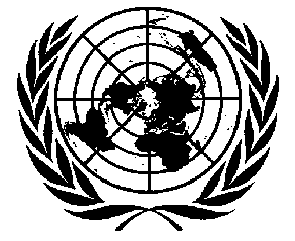 1МЕЖДУНАРОДНАЯКОНВЕНЦИЯО ЛИКВИДАЦИИВСЕХ ФОРМРАСОВОЙ ДИСКРИМИНАЦИИDistr.CERD/C/338/Add.1126 May 2000RUSSIANOriginal:  FRENCH/А В С Т Р А Л И ЯНачальная католическая школаСредняя католическая школаВСЕГОКоренное население5 5802 5748 154Место рождения учащегосяНачальная католическая школаСредняя католическая школаВСЕГОАвстралия305 381215 716521 097Соединенное Королевство2 1462 8494 995Ирландия6348631 497Новая Зеландия1 4791 5593 038Северная Америка 8137091 522Италия186290476Мальта52142194Бывшая Югославия400300700Польша4971 0261 523Другие страны Восточной Европы и бывшего СССР255354609Нидерланды4592137Германия137227364Остальные страны Европы, НДР6059231 528Маврикий186412598Северо-Восточная Азия2 1813 9186 099Вьетнам8802 4703 350Филиппины2 8833 2976 180Юго-Восточная Азия1 3972 8754 272Ливан5567391 295Страны Ближнего Востока,НДР и Северная Африка9331 0321 965Чили3676331 000Место рождения учащегосяНачальная католическая школаСредняя католическая школаВСЕГОСтраны Центральной иЮжной Америки, НДР9631 2752 238Индия8738131 686Шри-Ланка и другие страныЮжной Азии8038581 661Другие страны1 3182 5043 822НИ/в море/НДР/НУ6 5394 10210 641Всего332 509249 978582 487РелигияНачальная католическая школаСредняя католическая школаВСЕГОЗападные католики274 634192 005466 639Марониты1 5271 4582 985Мелькиты424284Украинские католики141147288ВСЕГО КАТОЛИКИ276 344193 652469 996Англиканцы13 52614 75728 283Православные6 5855 66112 246Прочие христиане11 82413 00024 824Нехристиане4 0443 9167 960Без вероисповедания11 80811 52223 330НУ/НИ8 9397 21116 150ВСЕГО333 070249 719582 789Языки, на которых говорят домаНачальная католическая школаСредняя католическая школаВСЕГОИтальянский9 2719 07918 350Мальтийский7258661 591Вьетнамский5 3614 1849 545Арабский (включая ливанскийдиалект)7 8706 88414 754Испанский3 3453 4496 794Языки, на которых говорят домаНачальная католическая школаСредняя католическая школаВСЕГОФилиппинский2 9252 4845 409Хорватский1 9212 0303 951Чешский7881159Польский2 0721 8203 892Голландский120141261Языки австралийских аборигенов8774771 354Китайские языки5 5235 16010 683Французский6777671 444Немецкий408423831Португальский8529631 815Венгерский310308618Греческий2 8262 9225 748Словенский3963102Индонезийский и малайский4158301 245Украинский154148302Языки тихоокеанских островов и папуасские языки8338891 722Восточноевропейские языки,НДР1 1291 2232 352Другие европейские языки,НДР7560135Южноазиатские языки1 5521 0682 620Языки Юго-Восточной Азии иСеверной Африки (помимоарабского)5565171 073Другие азиатские языки1 2031 5572 760Другие языки, НДР168141309Только английский278 352199 408477 760НИ/язык знаков/НЗ2 6851 2954 480ВСЕГО332 322249 737582 059Количество заведенийЧисло учащихсяХристианеХристианеНехристианеНехристианеКоличество заведенийЧисло учащихсячисленность%численность%ИзраильШкола3919 910 13 14466,06 76634,0Приют85986911,552988,5Всего4720 50813 21364,47 29535,6ПалестинаШкола3915 7527 21245,88 54054,2Приют523617674,66025,4Университет12 05860929,61 44970,4Всего4518 0467 99746,210 04953,8ИорданияШкола4425 99413 49051,912 50448,1Приют1262388,53 11,5Всего4526 02013 51351,912 50748,1ИтогоШкола12363 71434 45554,129 25945,9Приют1486026831,259268,8Всего13764 57434 72353,829 85146,2ИзраильПалестинаИорданияВсегоДетские сады(3-6 лет)Заведения293738103Детские сады(3-6 лет)Учащиеся4 6543 9203 97112 545Обязательная начальная школа (6-12 лет)Заведения24274091Обязательная начальная школа (6-12 лет)Учащиеся7 7628 02414 73930 525Обязательная средняя школа (первый цикл) (12-16 лет)Заведения22243076Обязательная средняя школа (первый цикл) (12-16 лет)Учащиеся5 1152 8755 46213 452Средняя школа (второй цикл)(16-18 лет)Заведения16171346Средняя школа (второй цикл)(16-18 лет)Учащиеся2 2011 0321 6474 880Профессиональное училищеЗаведения4127Профессиональное училищеУчащиеся7761372011 114УниверситетЗаведения11УниверситетУчащиеся2 0582 058Населенный пунктШколыУчащиесяСоциально-профессиональная средаИзраильТель-Авив31 668служащие/коммерсанты/дипломатыХайфа74 050служащие/коммерсанты/свободные профессииНазарет137 491рабочие/туризм/свободные профессиидругие247 299рабочиеПалестинаИерусалим144 518служащие/туризм/свободные профессииВифлеем157 160служащие/туризм/свободные профессииРамаллах31 795служащие/свободные профессиидругие124 573рабочие/крестьяне/коммерсантыИорданияАмман1812 281служащие/свободные профессии/рабочиеЗерка62 992служащие/рабочиеМадаба11 952служащие/свободные профессии/ коммерсантыдругие198 795крестьяне/служащиеШколыВсегоУчащиеся-христианеПроцент учащихся-христианЕпархия латинского патриархата4018 69611 67762,5Custodie T.S.146 5483 87559,2Монахи5123 73510 62544,8Вифлеемский университет12 05860929,6Мелькитский архиепископат	Галилейской епархии104 0672 68666,0Монахи32 1631 87786,8Мелькитский архиепископат	Иорданской епархии93 0001 02234,1Монахи32 8521 35347,4Мелькитский экзархат Иерусалима31 26090271,6Маронитский архиепископат Израиля1231982,6Сирийский католический экзархат1583560,3Армянский католический экзархат1144337,7ВСЕГО13764 57434 72353,8